Name: …                                                                      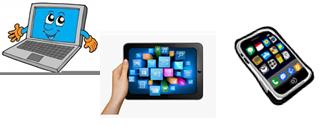 Surname: …Home Schooling 71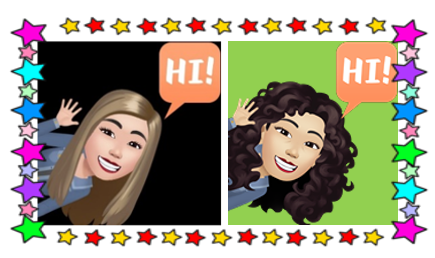 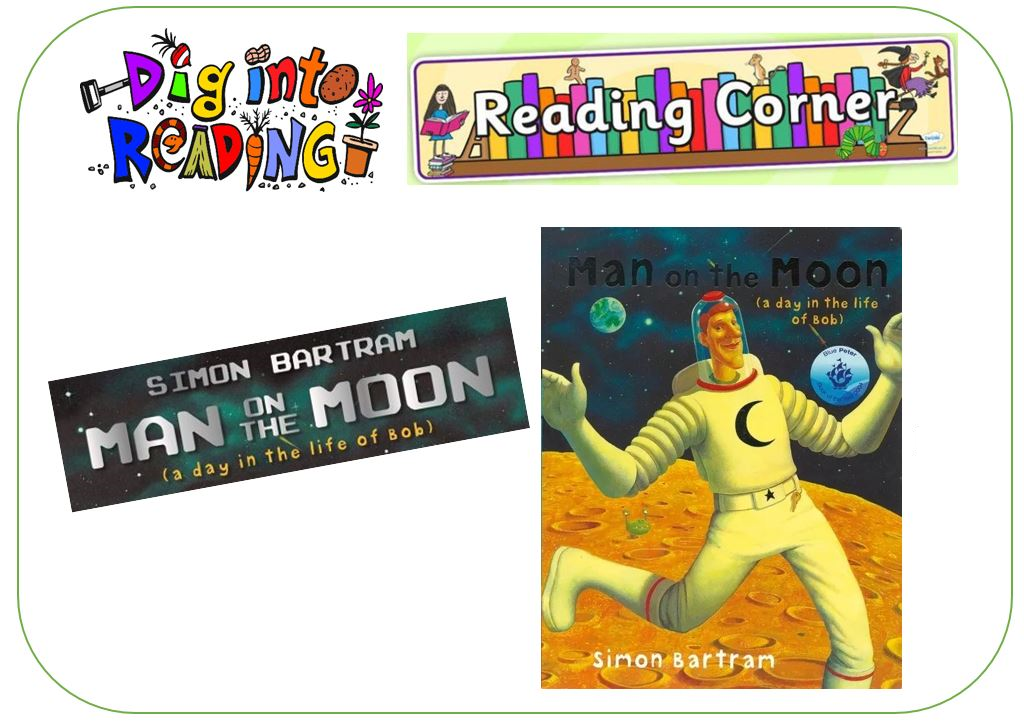        LET’S LEARN                        MORE FOOD WORDS! 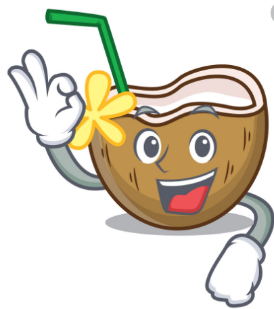 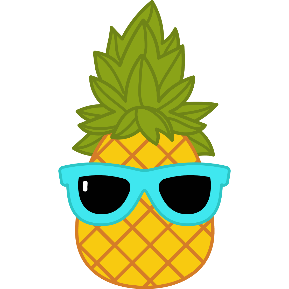 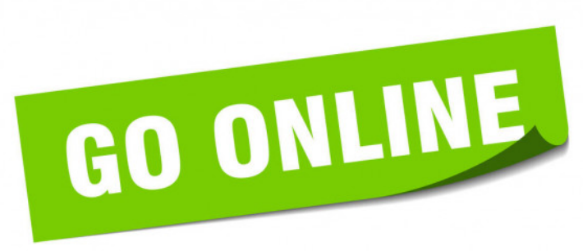 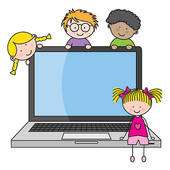 CTRL + CLICK TO GO ONLINE :https://forms.gle/T9JQbutp4berFshAA  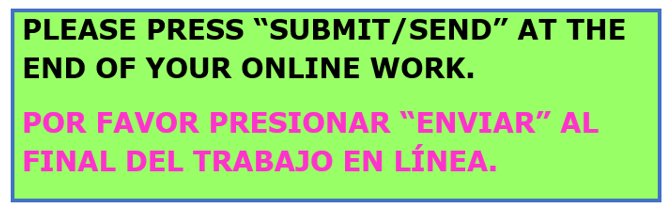 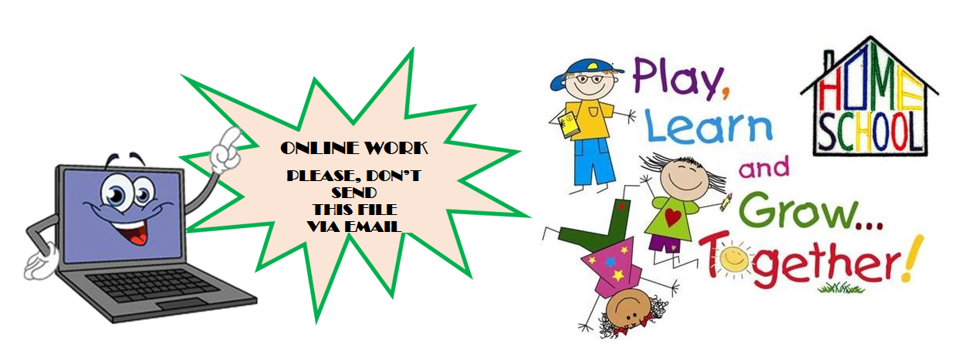 